MUSTA METALLI HINNAD HAAPSALUS ALATES 09.09.2019MUSTA METALLI HINNAD HAAPSALUS ALATES 09.09.2019MUSTA METALLI HINNAD HAAPSALUS ALATES 09.09.2019NIMETUSHINDKIRJELDUSGabariitne teras – Teras 3A130 – 160€/t *Materjali paksus: leht paksusega 4 mm ja rohkem. Ümarmaterjal: ø 6 mm ja rohkem. Torud: økuni 150 mm ja sein 6 mm ningrohkem. Max gabariit: 1500x500x500 mm.Mittegabariitne teras – Teras 5A110 – 140€/t *Materjali paksus: leht paksusega 4 mm jarohkem. Ümarmaterjal: ø 6 mm ja rohkem. Ületabgabariite: 1500x500x500 mm.Terasplekk – Teras 12A100 – 130€/t *Materjali paksus kuni 4 mm. Kerged metallist olmejäätmed –metallvõrgud, piirded, traadid, lindid, katusekatted jms. v.a. külmkapid.Romusõidukid – Teras 13A100€/tRomusõidukid. Sõiduki kaalust arvestatakse maha mittemetallilise osa (istmed, polster, rehvid jms) kaal. Sõiduk ei tohi sisaldada ohtlikke vedelikke (eelkõige õlid).Musta metalli treilaast.70 – 100€/t *Materjali paksus kuni 4 mm. Treimisel ja freesimisel tekkivad metalllaastud.Malm – Teras 17A120 – 150€/t *Max gabariit: 1500x500x500 mm.Terasest ja/või malmist seadmed – Teras 20A100 – 130€/t *Terasest või malmist korpusega seadmed, mootorid, reduktorid, käigukastid jne. Õlivabad!* – Kui toodud vanametalli kogus aasta jooksul on üle ühe tonni siis rakendub baashinnale hinnalisa 10€ tonni kohta.* – Kui toodud vanametalli kogus aasta jooksul on üle viie tonni siis rakendub baashinnale hinnalisa 20€ tonni kohta.* – Kui toodud vanametalli kogus aasta jooksul on üle kahekümne tonni siis rakendub baashinnale hinnalisa 30€ tonni kohta.* – Kui toodud vanametalli kogus aasta jooksul on üle ühe tonni siis rakendub baashinnale hinnalisa 10€ tonni kohta.* – Kui toodud vanametalli kogus aasta jooksul on üle viie tonni siis rakendub baashinnale hinnalisa 20€ tonni kohta.* – Kui toodud vanametalli kogus aasta jooksul on üle kahekümne tonni siis rakendub baashinnale hinnalisa 30€ tonni kohta.* – Kui toodud vanametalli kogus aasta jooksul on üle ühe tonni siis rakendub baashinnale hinnalisa 10€ tonni kohta.* – Kui toodud vanametalli kogus aasta jooksul on üle viie tonni siis rakendub baashinnale hinnalisa 20€ tonni kohta.* – Kui toodud vanametalli kogus aasta jooksul on üle kahekümne tonni siis rakendub baashinnale hinnalisa 30€ tonni kohta.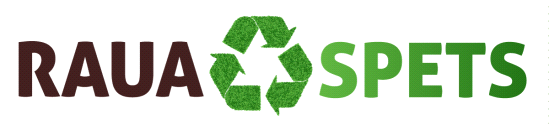 